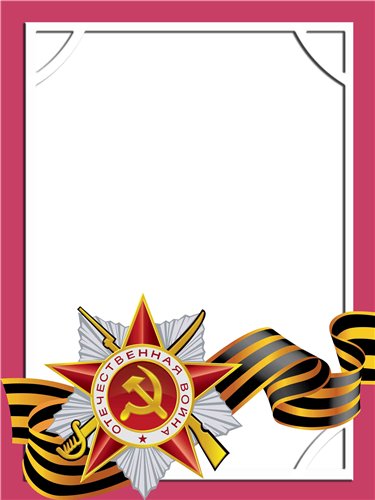 70  ДОБРЫХ  ДЕЛ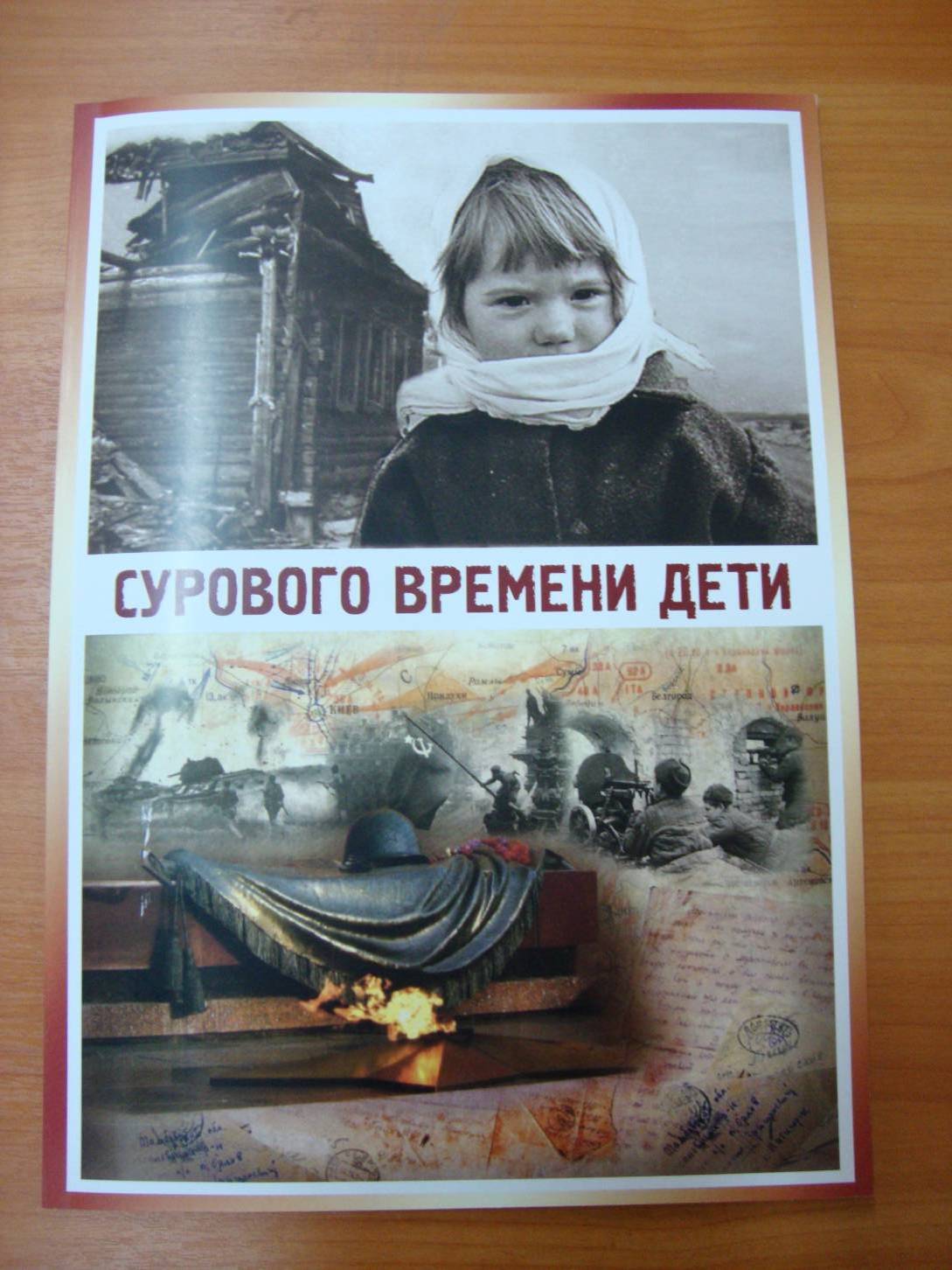 02.05.15Презентация рассказов ветеранов педагогического труда гимназии №9 из книги «Сурового времени дети»